Муниципальное  бюджетное образовательное учреждение среднего общего образования «Школа № 15» пос. Биракан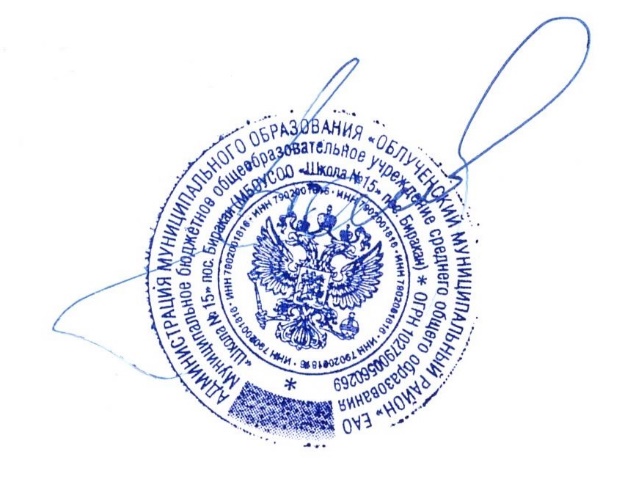 «Утверждаю»Директор МБОУ СОО «Школа №15»пос.Биракан________Каменский Е.Р.Приказ №  57/1___ от 05 июля 2021 годПлан работы  старшего воспитателядошкольных группМБОУ СОО «Школа№15» пос.Бираканна 2021-2022 учебный годпос.БираканВ соответствии с полученными результатами, в целях создания условий для своевременного развития детей намечены цели и задачи на 2021 –  2022  учебный годЦель: всестороннее развитие ребенка дошкольного возраста, и его позитивная социализация с учётом возрастных и индивидуальных особенностей на основе сотрудничества с взрослыми и сверстниками в соответствующих возрасту видах деятельности.Задачи:Повышать качество речевого развития детей посредством формирования   компонентов  устной речи в театральной деятельности.Предполагаемый результат- систематизировать работу (планирование, планы – конспекты, дидактический материал) по развитию речи детей с использованием театрализованной деятельности.Развивать у детей познавательную активность, любознательность в процессе формирования элементарных математических представлений.Предполагаемый результат-   сформировать важные качества личности: самостоятельность, наблюдательность, находчивость, сообразительность через освоение ими логико-математических представлений и способов познания;Совершенствовать работу дошкольных групп по воспитанию у детей ценностей здорового образа жизни, овладению его элементарными нормами (в питании, двигательном режиме, закаливании, при формировании полезных привычек).ПЕДАГОГИЧЕСКИЕ СОВЕТЫКОНТРОЛЬ  НАД  ВЕДЕНИЕМ  ДОКУМЕНТАЦИИ1.2Принимать активное участие в РМО.В течение учебного годаСпециалисты,Воспитатели.1.3Самообразование педагогов:«Формирование математических знаний у дошкольников через дидактические игры, игровую деятельность»«Дидактические игры и упражнения в обучении детей подготовительной группы основам математики»«Познавательно – исследовательская деятельность детей старшего дошкольного возраста» «Развитие мелкой моторики у детей дошкольного возраста через нетрадиционную технику рисования»Волкова Е.В.Рожкова О.С.Коннова А.Ф.Кулинич И.С.Установочный №1ТЕМА: «Цели и задачи на 2021- 2022 учебный год». (круглый стол).Цель: познакомить педагогов с итогами деятельности детского сада за летний период, принять и утвердить план деятельности дошкольных групп  на предстоящий учебный год.Анализ работы за 2020– 2021 уч. год Задачи и мероприятия работы на 2021 – 2022 учебный год. Отчёт педагогов  работы в летне – оздоровительный период.Утверждение годового плана дошкольных групп, рабочих программ педагогов, режима дня, расписание НОД.Комплектование групп детского сада и расстановка кадров.АвгустСтарший воспитательВолкова Е.В.Воспитатели дошкольных группСтарший воспитательВолкова Е.В.Старший воспитательПедсовет №2 Тема: «Развитие речи у детей дошкольного возраста средствами театрализованной деятельности» Цель: повышение теоретического и практического уровня  знаний педагогов о  роли театрализованной деятельности в развитии речи дошкольников.1. Актуальность темы педсовета «Значение театрализованной деятельности в развитии речевых навыков детей».   2. Результаты тематического контроля "Условия организации театрализованной деятельности в детском саду " 3.Консультация  «Исправление речевых нарушений посредством театрализованной деятельности»4.Выступление из опыта работы: «Развитие речи детей через драматизацию» + презентация.5.Развитие речи на занятиях по изобразительной деятельности»ноябрь   Ст. воспит. Волкова Е.В.Ст. воспитатель Волкова Е.В.Ст. воспитатель Волкова Е.В.Воспитатель Кулинич И.С.Воспитатель Коннова А.С.Педсовет №3 Тема:  «Использование здоровьесберегающих технологий, способствующих укреплению здоровья детей и приобщения их к здоровому образу жизни».1.Тематическая справка по теме: «Организация работы в детском саду по формированию представлений о ЗОЖ ».2. «Основные направления системного подхода к содержанию физического воспитания детей в дошкольных группах.3. Применение  здоровьесберегающих технологий в учебно – воспитательном процессе»январьСт. воспитатель Волкова Е.В..Ст.воспитатель Волкова Е.В.Воспитатель Рожкова О.С.Воспитатель Кулинич И.С.Педсовет №4 Тема: «Методическое и дидактическое обеспечение математического развития детей» (деловая игра)Цель: 1.Итоги тематического контроля «Эффективность работы по развитию математических способностей».2.Выступление: «Современные требования к математическому развитию детей дошкольного возраста, методы, и приёмы, используемые по ФЭМП»3.Выступление: «Варианты использования дидактического материала с краткой аннотацией (палочки Кююзера, блоки ДьенешаДеловая игра «Путешествие в страну времени»Выставка математических пособиймартСт. воспитательВолкова Е.В.Старший воспитатель Волкова Е.В.Воспитатель Рожкова О.С.Старший воспитатель Воспитатели всех возрастных группПедсовет №5ТЕМА: «Ребенок на пороге школы». 1.Итоги фронтального контроля «Готовность детей подготовительных к школе групп  к  школьному обучению».2. Отчёт о готовности детей к обучению в школе.3.«О наших успехах» отчёт воспитателей о проделанной работе за год.4.Музыкально – эстетическое воспитание в ДОУ5.План летней – оздоровительной работы6.Утверждение плана работы, режима дня, расписания НОД на летний период 2022 год.майСт. воспитатель Воспитатели выпускных  групп.Воспитатели всех возрастных групп.Музыкальный руководительВоспитатели работающие в летний периодСтарший воспитательВоспитатели группСЕМИНАРЫ  - ПРАКТИКУМЫ.СЕМИНАРЫ  - ПРАКТИКУМЫ.СЕМИНАРЫ  - ПРАКТИКУМЫ.СЕМИНАРЫ  - ПРАКТИКУМЫ.Название и содержание семинара-практикумаСрокиОтветственные«Совершенствование мастерства педагогов в НОД по ФЭМП»Цельсовершенствовать мастерство педагогов в НОД по ФЭМПЗадачи1.Презентация «Работа в дошкольных группах по ФЭМП»2.Выступление + презентация из опыта работы по ведению НОД в старшей группеМартСтарший воспитательВолкова Е.В.Коннова А.Ф.                                    КОНСУЛЬТАЦИИ ДЛЯ ПЕДАГОГОВ.                                    КОНСУЛЬТАЦИИ ДЛЯ ПЕДАГОГОВ.                                    КОНСУЛЬТАЦИИ ДЛЯ ПЕДАГОГОВ.                                    КОНСУЛЬТАЦИИ ДЛЯ ПЕДАГОГОВ.№ТемамесяцОтветственные«Как помочь ребёнку в период адаптации к детскому саду»СентябрьКулинич И.С.«Как организовать уголок театрализации в ДОУ»ОктябрьКоннова А.Ф.«Детские капризы, как с ними бороться»НоябрьРожкова О.С.Взаимодействие педагогов, родителей и воспитанников через проектный методдекабрьСт. воспитатель Волкова Е.В.«Растим любознательных».январьКулинич И.С.«Художественно – эстетическое развитие детей дошкольного возраста в домашних условиях».февральКоннова А.Ф.«В школу с радостью»февральРожкова О.С.«Компьютер и ребёнок»мартКулинич И.С.«Работа с родителями по профилактике дорожно – транспортного травматизма у дошкольников»мартСт. воспитатель Волкова Е.В.«Влияние загадок на речевое развитие детей дошкольного возраста»апрельКоннова А.Ф.Воспитание звуковой культуры речи у детей дошкольного возрастамайРожкова О.С.Индивидуальные консультации по мере необходимости, сложившейся ситуации, по запросам педагогов.Индивидуальные консультации по мере необходимости, сложившейся ситуации, по запросам педагогов.Старший воспитатель Волкова Е.В.КОЛЛЕКТИВНЫЕ ПРОСМОТРЫ. ВЗАИМНОЕ ПОСЕЩЕНИЕ ПЕДАГОГОВ.КОЛЛЕКТИВНЫЕ ПРОСМОТРЫ. ВЗАИМНОЕ ПОСЕЩЕНИЕ ПЕДАГОГОВ.КОЛЛЕКТИВНЫЕ ПРОСМОТРЫ. ВЗАИМНОЕ ПОСЕЩЕНИЕ ПЕДАГОГОВ.КОЛЛЕКТИВНЫЕ ПРОСМОТРЫ. ВЗАИМНОЕ ПОСЕЩЕНИЕ ПЕДАГОГОВ.№п/пНазвание и содержание мероприятияСроки Ответственные Младший, средний возрастМладший, средний возрастМладший, средний возрастМладший, средний возраст1Театрализованная деятельность  2 мл.  группа ноябрь Кулинич И.С.2НОД по познавательному развитию (ФЭМП )Средняя группаМартВолкова Е.В.Старший возрастСтарший возрастСтарший возрастСтарший возраст4Нод по физическому развитию + познавательное развитие. Подготовительная группа ДекабрьРожкова О.С.7НОД по познавательному развитию (ФЭМП ) Старшая группа ФевральКоннова А.Ф.8Нод по образовательным областям в подготовительной к школе группе.апрельПедагоги выпускной группыСмотры – конкурсы, выставки, акции.Смотры – конкурсы, выставки, акции.Смотры – конкурсы, выставки, акции.Смотры – конкурсы, выставки, акции.№ п/пМероприятиясрокиОтветственные1 Участие в районных  по плану УО, областных, всероссийских конкурсах по инициативе педагогов.в течение годаСтарший воспитатель2Выставка творческих работ «Что нам осень подарила» (детские работы совместно с родителями).сентябрьСтарший воспитательВоспитатели групп.3Выставка творческих работ «Зимние кружева» (детские работы совместно с родителями).декабрьСтарший воспитательВоспитатели групп.4«Мой папа – солдат – выставка фотогазет».февральВоспитатели групп5Выставка: золотые мамины рукимартВоспитатели групп6Выставка  рисунков  «Удивительный космос»АпрельДети старших групп, родители.7Конкурс чтецов «Строки опалённые войной»АпрельДети старших групп8Конкурс  детских рисунков «Дети рисуют Победу».МайДети старших групп.9Оформление информационных  стендов «День Победы»МайВоспитатели  всех возрастных групп10Экологическая акция «Зелёная планета».ИюньВоспитатели  всех возрастных групп11Конкурс детских рисунков на асфальте «Счастливое детство»ИюньВоспитателивсех возрастных групп.ПРАЗДНИКИ, РАЗВЛЕЧЕНИЯ, ДОСУГИ.ПРАЗДНИКИ, РАЗВЛЕЧЕНИЯ, ДОСУГИ.ПРАЗДНИКИ, РАЗВЛЕЧЕНИЯ, ДОСУГИ.ПРАЗДНИКИ, РАЗВЛЕЧЕНИЯ, ДОСУГИ.Организация и проведение детских праздников, утренников, развлечений.В течение учебного годаМузыкальные руководители, Воспитатели всех возрастных групп.Проведение «Дней здоровья»1 раз в кварталВоспитатели, инструктор по физическому развитию.1«День Знаний»сентябрьВоспитатели выпускной группы.2«Здравствуй, детский сад (досуг совместно с родителями)октябрьВоспитатели младшей группы3«День открытых дверей для родителей выпускных групп».Октябрь - ноябрьСт. воспитатель 4Праздник «Царицы – осени»октябрьМуз. работник Воспитатели.5«Не страшны преграды, если мама рядом», развлечения, посвящённые Дню материноябрьМуз. РаботникВоспитатели6Спортивная эстафета «Пожарные  учения»ноябрьВоспитатели старшей группы.Физ.инструктор7Новогодний праздник «Зимушка хрустальная в гости к нам пришла»декабрьМуз. работник Воспитатели.8«Школа настоящих пап» (к 23 февраля).февральМуз. работник Воспитатели.9Милые мамочки, с праздником 8 Марта.мартМуз. руководители. Воспитатели.10День смеха.апрельМуз. руководители. Воспитатели.11Спортивный праздник посвященный «Всемирному Дню здоровья»7 апреляВоспитатели старшего возрастаФиз.инструкторКВН.  «Путешествие по сказкам»апрельВоспитатели старшей группы 12КВН «Знатоки космоса».апрельВоспитатели старшей группы.13Экологическое развлечение  «На помощь жителям лесным, друзья природы, поспешим».апрельМуз. руководитель. Воспитатели младшей группыФиз.инструктор14«До свиданья, детский сад» (выпускной бал).майМуз. руководители. Воспитатели выпускных групп15Спортивный досуг «Весёлые старты» посвященные Дню защиты детей.июньВоспитатели старшей группы.Физ.инструкторРАБОТА   С   СОЦИУМОМ.РАБОТА   С   СОЦИУМОМ.РАБОТА   С   СОЦИУМОМ.РАБОТА   С   СОЦИУМОМ.№п/пМероприятия СрокиОтветственные 4.МКУК «ИКДЦ» пос.Биракан:- экскурсия в детскую библиотеку;- волонтёрские чтения для малышейПо плану библиотекистаршийвоспитатель;Воспитатели групп.5.МБОУ СОО «Школа№15» пос.Бираканучастие в спортивных мероприятиях;- совместные физкультурные  праздники.в течениегодастаршийвоспитатель;воспитатели6ОГБУЗ ТЦРБ Амбулатория по.БираканСовместные мероприятияОГКУ ЦЕНТР ГОЧС и ПБ по охране городского поселения пос.БираканСовместные мероприятия. Экскурсии.в течение года в течении годастаршийвоспитатель;воспитатели групп.старшийвоспитатель;воспитатели групп.ВЗАИМОДЕЙСТВИЕ С РОДИТЕЛЯМИВЗАИМОДЕЙСТВИЕ С РОДИТЕЛЯМИВЗАИМОДЕЙСТВИЕ С РОДИТЕЛЯМИВЗАИМОДЕЙСТВИЕ С РОДИТЕЛЯМИ№п/пМероприятия Сроки Ответственные 1.День открытых дверей «День знаний».сентябрьстаршийвоспитатель2.Общие родительские собрания:Задачи и мероприятия МБОУ СОО «Школа№15» пос.Биракан на  2021- 2022 учебный год.Общее родительское собрание для вновь поступивших детей.Общее родительское собрание  для выпускников подготовительной группы , совместно с учителями  начальной школы.  2. «Вот и стали мы на год взрослее» ЦЕЛЬ: Подвести итоги 2021 -2022 учебного года в  презентационной форме: - познакомить родителей с показателями развития воспитанников дошкольной группы- показать умения, навыки детей, сформированные, в течение учебного года /достижения воспитанников/; - проанализировать воспитательно-образовательный процесс.Концерт с участием детей дошкольных группсентябрьсентябрьоктябрьапрель - майстаршийвоспитательстарший воспитательстаршийвоспитательвоспитатели дошкольных группМузыкальный руководитель.Матычева Е.В.3Дни открытых дверейОктябрьЯнварьАпрельстаршийвоспитательвоспитатели групп4Групповые родительские собрания сентябрьдекабрьмайвоспитателигрупп5День Матери.ноябрьвоспитатели группмузыкальныйруководитель6Декада семьи:- семейные досуги во всех возрастных группах;- праздничный концерт;- спортивное развлечение.В течение учебного годастаршийвоспитательмузыкальныйруководительФиз.инструктор7Дни здоровья.1 раз в кварталвоспитателигрупп8Анкетирование родителей.в течениегодастаршийвоспитатель9Праздники и  развлечения с участием родителей.в течениегодамузыкальныйруководительКонсультации  для  родителейКонсультации  для  родителейКонсультации  для  родителейКонсультации  для  родителей1«Оформление информационных стендов для родителей по вопросам воспитания детей дошкольного возраста».августвоспитатели групп2«Как помочь ребёнку в период адаптации к детскому саду»СентябрьКулинич И.С.3«Утренняя гимнастика, как средство воспитания привычки к здоровому образу жизни»СентябрьРожкова О.С.4«Что такое мелкая моторика и почему так важно её развивать»ОктябрьКоннова А.Ф.5«Детские капризы, как с ними бороться»НоябрьСт. воспитатель 6«Художественно – эстетическое развитие детей дошкольного возраста в домашних условиях».декабрьКулинич И.С.7«Как родители могут помочь своему ребенку подготовиться  к успешной учебе в школе»февральКоннова А.Ф.8«Приобщаем детей дошкольного возраста к природе»мартРожкова О.С.9«Как победить застенчивость»апрельКулинич И.С.10«О детском травматизме на дорогах. ПДД»майСт. воспитательВолкова Е.В. 11«Использование природных факторов для закаливания детей летом» Папки передвижки для родителей на летний период.июньВоспитатели группРАБОТА РОДИТЕЛЬСКОГО КОМИТЕТА.РАБОТА РОДИТЕЛЬСКОГО КОМИТЕТА.РАБОТА РОДИТЕЛЬСКОГО КОМИТЕТА.РАБОТА РОДИТЕЛЬСКОГО КОМИТЕТА.№п/пМероприятия СрокиОтветственные 1.Совещания родительского комитета:1. Распределение обязанностей между членами родительского комитета;- утверждение плана работы на год. 2.Итоги работы родительского комитета  за  год. сентябрьмайСтарший Воспитательпредседательр/к2.Организация новогодних праздников.декабрьСт.воспитатель3.Организация субботников, дней труда, акций добрых делв течениегодаСтарший воспитатель;председательродительскогокомитета4.Организация летней оздоровительной работы.майСтарший воспитатель;председатель р/кПлан работы по аттестации педагогических работниковна 2021 – 2022учебный год.План работы по аттестации педагогических работниковна 2021 – 2022учебный год.План работы по аттестации педагогических работниковна 2021 – 2022учебный год.План работы по аттестации педагогических работниковна 2021 – 2022учебный год.№ п/пМероприятияСрокиВыходОзнакомление педагогического   коллектива с документами по аттестации педагогических кадров в 2021 - 2022   учебном году.сентябрь 2021г.Владение   информацией по аттестации с педагогами дошкольных группСогласование графика аттестации   педагогов на категорию.Согласно графикуГрафик аттестации8Подведение итогов работыМай 2022г.ОтчетПРОВЕРКА  ДОКУМЕНТАЦИИПРОВЕРКА  ДОКУМЕНТАЦИИПРОВЕРКА  ДОКУМЕНТАЦИИНаименование документациисрокиответственныеКалендарные планыПлан работы специалистовсентябрьСт. вос-льКалендарные планыПротоколы родительских собранийоктябрьСт. вос-ль, Календарные планыТабеля посещаемостиноябрьСт.вос-ль, Календарные планыПланы работы с родителямидекабрьСт. вос-льКалендарные планыПротоколы родительских собранийянварьСт.вос-льКалендарные планыПлан работы специалистовфевральСт.вос-льКалендарные планыТабеля посещаемостимартСт.вос-льКалендарные планыПлан работы специалистовапрельСт.вос-льКалендарные планыПротоколы родительских собраниймайСт. вос-ль